CURRICULAM VITAE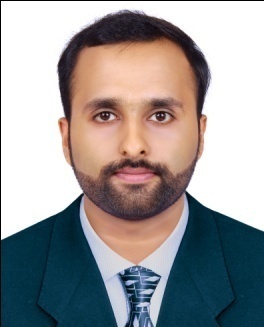 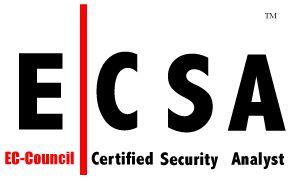 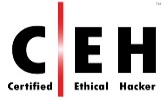 			SHAYAN 			Information Security Analyst			BE-Computer Science Engineer			Diploma in Information Security, CEH, ECSA					          Email	: shayan.236083@2freemail.com Information Security ProfessionalSeeking challenging assignments for a career encompassing professional and personal enhancement as an Information Security Analyst in a growing company where my professional expertise and knowledge will be enhanced and utilized in achieving the security needs of the company.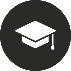 EDUCATION PROFESSIONAL CERTIFICATIONS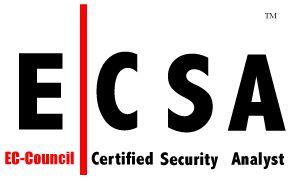 2017			EC-COUNCIL CERTIFIED SECURITY ANALYST (ECSA)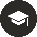 			Certificate No.: 2016			EC-COUNCIL CERTIFIED ETHICAL HACKER (CEH)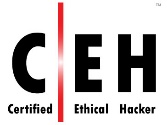 			Certificate No.: 2016			DIPLOMA IN INFORMATION SECURITY 						(ATL Education Foundation) USDLA			Student ID: FRP-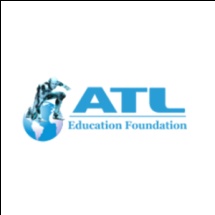 PROFESSIONAL MEMBERSHIP AND ACHIEVEMENTS EXPERIENCEOctober 2016 – October 2017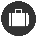  L1 SOC Engineer  Aspirantz InfoSec, Trivandrum, Kerala.Monitoring security events from the various SOC entry channels (SIEM, Tickets, Email and	Phone), based on security event severity, escalate to managing service support teams, tier 2	Information security specialists and/or customer to perform further investigation and resolution.Recommending enhancements to SOC security process, procedures and policies.  Participated in security incident management and vulnerability management processes.Participated in evaluating, recommending, implementing, and troubleshooting security solutions 	and evaluating IT security of the new IT Infrastructure systems.  Worked as part of a team to ensure that corporate data and technology platform components are 	safeguarded from known threats.Provided input on tuning and optimization of security systems.Followed ITIL practices regarding incident, problem and change management.Documenting and maintaining customer build documents, security procedures and processes. Staying up-to-date with emerging security threats including applicable regulatory security	requirements.TECHNICAL EXPERTISECreate and maintain security tools configuration documentation.Web Application Penetration Testing (OWASP).Network Penetration Testing (Internal, External).Understanding of OSI Model along with protocols.Linux Server Administration (Debian, Redhat).Knowledge of SQL.Knowledge in Cryptographic algorithms (encryption, signing, hashing etc).Knowledge of Web Application Security and related attack vectors.VPN, tunneling, Proxy server, IP Tables.Good hands-on experience with Linux Debian flavors like Kali Linux, Ubuntu.Knowledge of Information Security technologies – including firewall technologies, VPN, intrusion detection, log analysis, vulnerability assessment.Awareness of industry security threats and respond to security incidents.Familiarity with virtual environments.STRENGTHSPositive attitude towards working with diverse team members.Good documentation skills.Possess trait of being organized and following a systematic method of performing task.Interested and eager to learn and solve Cyber Security challenges.Takes initiative, can mingle and interact and get accustomed with all type of personalities.Easily adaptable to any environment, able to work under pressure producing the required results.Good troubleshooting skills and able to manage multiple priorities and tasks in dynamic environment.Good communication skills and able to communicate with technical and non-technical audience in a clear and concise manner.Have an open mind, willingness to be challenged and strong desire to learn.Self-motivated, good technical aptitude, responsible and poised in interactions with individuals at all levels.Ability to grasp new technology and concepts quickly.Experience in teaching/training.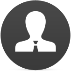 PERSONAL DATAName				:	SHAYAN Date of Birth			:	01-10-1991Nationality			:	IndianGender				:	MaleLanguages Known		:	English, Malayalam, Hindi and TamilDECLARATION:		I, SHAYAN aged 26 years, son of Adv. Jagan Mathew, Permanently residing at Nash Villa, Kadavil House, Kumbazha P.O, Pathanamthitta, Kerala, India, do hereby solemnly affirm and state that all the facts stated above are true and correct to the best of my knowledge, information and belief.April 2014June 2010Bachelor of Engineering (BE):Computer Science and EngineeringCSI Institute of Technology, Thovalai, Kanyakumari Distr., Tamil Nadu, IndiaCumulative Grade Point Average                                –                                   6.13/10Academic Project:Spam Zombie Detection in a Network – To develop a spam zombie detection system named SPOT by monitoring outgoing messages in a network and thus to detect compromised machines that are involved in the spamming activities.May 2010Higher Secondary Education:  June 2008April 2007April 2006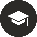 Central Board of Secondary Education (CBSE)Holy Angels Model School, Pathanamthitta, Kerala			56%Secondary Education:Indian Certificate of Secondary Education (ICSE)Seventh Day Adventist Higher Secondary School, Thrissur, Kerala	62%On GoingCyberDome Kerala PoliceCommunityOWASP CommunityOctober 2016Runner-up: Kerala Police Cyber Dome Hack Fest TECHNICAL EXPERTISETECHNICAL EXPERTISEOperating Systems	Windows  , Linux, Solaris, Kali LinuxServersApache, Mysql, SSH, IIS7.FrameworkMetasploit, Beef, JDKSecurity Tools* Nessus, Acunetix, GFI Languard, Nexpose, Tcpdump, NMAP, IBM Appscan, Nessus, Qualysguard, WTF, Burpsuite, W3AF, MBSA, Retina, WiresharkControl PanelscPanel, CentOS, WebminLanguagesC/C++, Python, Java, VBDatabase(MySQL, MS SQL, PostGreSQL),Programming SkillsShell Scripting, Python Scripting, Java Scripting for Penetration Testing*TOOLS USED*TOOLS USEDNetwork scanning Tools	Nmap,Wireshark, tcpdumpWifi Pentesting Tools	Aircrack-ng, KismetPassword Cracking ToolsJohn_the_Ripper, HydraMITM attack Tools  Ettercap, Cain and Abel, sslstripInformation Gathering ToolsRecon-ng, Metagoofil, MaltegoIntercepting Proxy ToolsBurpSuite, Zap ProxyFrameworksMetasploit, Armitage, Setoolkit, BeeFScanning TechnologiesNessus, Acunetix, Vega, IBM AppScan, ZapProxy, Netsparker